ИНДИВИДУАЛЬНЫЙ  ПЛАН РАБОТЫаспиранта Подразделение №                 .Очная форма обученияг. Москва – 20____ СОДЕРЖАНИЕ:1. ОСНОВНЫЕ СВЕДЕНИЯ2. ПРИМЕРНЫЙ ПЛАН НАУЧНОЙ ДЕЯТЕЛЬНОСТИНаучная (научно-исследовательская) деятельность – деятельность, направленная на получение и применение новых знаний (Федеральный закон от 23.08.1996 № 127-ФЗ «О науке и государственной научно-технической политике»)3. ПЛАН ПОДГОТОВКИ ДИССЕРТАЦИИ (ПЛАН-ПРОСПЕКТ ДИССЕРТАЦИИ)Постановка задачи исследования (на основе имеющихся противоречий между потребностью научных знаний об объекте и фактическими знаниями об объекте (процессе, явлении), которыми располагает наука на данный период ее развития)………………………………………………………………….……….Степень разработанности научного направления………………………………………………………………….……….Тема диссертации (тема научного исследования)………………………………………………………………….……….Актуальность темы исследования (степень ее важности в данный момент и в данной ситуации для решения данных задачи, вопроса, проблемы)………………………………………………………………….……….Степень разработанности научного направления (тематики научного исследования)………………………………………………………………….……….Предполагаемая научная новизна работы………………………………………………………………….……….Предполагаемая теоретическая и практическая значимость работы………………………………………………………………….……….Цель исследования………………………………………………………………….……….Решаемая в диссертации научная задача (задачи)………………………………………………………………….……….Предмет исследования………………………………………………………………….……….Объект исследования………………………………………………………………….……….Какая теория, посвященная теме исследования, планируется к изучению ………………………………………………………………….……….Какие методы научного исследования планируются к освоению и применению…………………………………………………………………………..Наименование глав и параграфов или разделов и подразделов диссертации………………………………………………………………….……….4. ИНДИВИДУАЛЬНЫЙ УЧЕБНЫЙ ПЛАН(индивидуальный учебный план аспиранту предоставляет подразделение Аспирантура)5. РАБОЧИЙ ПЛАН 1-ГО КУРСА (ЭТАПА) ОБУЧЕНИЯ6. МАТЕРИАЛЫ ПРОМЕЖУТОЧНОЙ АТТЕСТАЦИИ ЗА 1-Й КУРС (ЭТАП) ОБУЧЕНИЯАттестация             Отзыв научного руководителя и заключение обсуждены на заседании секции НТС подразделения ________    протокол от  «          »                        20 ____г.  № _____          Отзыв научного руководителя______________________________________________________________________________________________________________________________________________________________________________________________________________________________________________________
         Отзыв должен содержать: конкретные сведения о состоянии и оценке научной деятельности аспиранта, работы по подготовке публикаций, апробации результатов научного исследования, подготовке текста диссертации, освоения аспирантом дисциплин и практики; сведения об имеющихся недостатках в работе; указания о возможных путях устранения недостатков; рекомендации по подготовке; выводы о процентном выполнении диссертации, о выполнении или невыполнении рабочего плана за 1-й курс обучения, и о целесообразности продолжения обучения аспиранта.Отзыв оформляется и подписывается научным руководителем. ______________________________________________________________________________________________________________________________________________________________________________________________________________________________________________________Заключение секции НТС подразделения 7. РАБОЧИЙ ПЛАН 2-ГО КУРСА (ЭТАПА) ОБУЧЕНИЯ8. МАТЕРИАЛЫ ПРОМЕЖУТОЧНОЙ АТТЕСТАЦИИ ЗА 2-Й КУРС (ЭТАП) ОБУЧЕНИЯАттестация             Отзыв научного руководителя и заключение обсуждены на заседании секции НТС подразделения ________    протокол от  «          »                        20 ____г.  № _____          Отзыв научного руководителя______________________________________________________________________________________________________________________________________________________________________________________________________________________________________________________
         Отзыв должен содержать: конкретные сведения о состоянии и оценке научной деятельности аспиранта, работы по подготовке публикаций, апробации результатов научного исследования, подготовке текста диссертации, освоения аспирантом дисциплин и практики; сведения об имеющихся недостатках в работе; указания о возможных путях устранения недостатков; рекомендации по подготовке; выводы о процентном выполнении диссертации, о выполнении или невыполнении рабочего плана за 1-й курс обучения, и о целесообразности продолжения обучения аспиранта.Отзыв оформляется и подписывается научным руководителем. ______________________________________________________________________________________________________________________________________________________________________________________________________________________________________________________Заключение секции НТС подразделения 9. РАБОЧИЙ ПЛАН 3-ГО КУРСА (ЭТАПА) ОБУЧЕНИЯ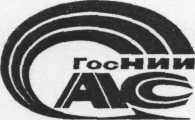 ФЕДЕРАЛЬНОЕ АВТОНОМНОЕ УЧРЕЖДЕНИЕ«ГОСУДАРСТВЕННЫЙ НАУЧНО-ИССЛЕДОВАТЕЛЬСКИЙ ИНСТИТУТ АВИАЦИОННЫХ СИСТЕМ»СогласованоСогласованоСогласованоУтверждаюУтверждаюУтверждаюЗаведующий аспирантуройк.т.н. доцентЗаведующий аспирантуройк.т.н. доцентЗаведующий аспирантуройк.т.н. доцентЗаместитель генерального директора по наукеакадемик  РАН,  д.т.н.,  профессор Заместитель генерального директора по наукеакадемик  РАН,  д.т.н.,  профессор Заместитель генерального директора по наукеакадемик  РАН,  д.т.н.,  профессор В.В. БезнощенкоС.Ю. Желтов«_____» _____________ 20____г.«_____» _____________ 20____г.«_____» _____________ 20____г.«_____» _____________ 20____г.«_____» _____________ 20____г.«_____» _____________ 20____г.(фамилия, имя, отчество)Обсужден  на заседании  секции НТС подразделения №   Обсужден  на заседании  секции НТС подразделения №   Обсужден  на заседании  секции НТС подразделения №   Обсужден  на заседании  секции НТС подразделения №   Обсужден  на заседании  секции НТС подразделения №   Обсужден  на заседании  секции НТС подразделения №   Обсужден  на заседании  секции НТС подразделения №   Обсужден  на заседании  секции НТС подразделения №   Обсужден  на заседании  секции НТС подразделения №   протокол    от      «»20г.№№ п.п.Основные разделы индивидуального плана работыСтраницаОсновные сведения 2Примерный план научной деятельности3План подготовки диссертации6Индивидуальный учебный план      Рабочий план 1-го курса (этапа) обучения      Материалы аттестации за 1-й курс (этап) обученияРабочий план 2-го курса (этапа) обучения      Материалы аттестации за 2-й курс (этап) обученияРабочий план 3-го курса (этапа) обучения      Научная специальность обучения              (шифр и наименование научной специальности)            (шифр и наименование научной специальности)Тема диссертационной работы обсуждена  на заседании  секции НТС подразделения   обсуждена  на заседании  секции НТС подразделения   обсуждена  на заседании  секции НТС подразделения   обсуждена  на заседании  секции НТС подразделения   протокол от      «»»20г.№ обсуждена  на заседании  НМС ФАУ «ГосНИИАС»    обсуждена  на заседании  НМС ФАУ «ГосНИИАС»    обсуждена  на заседании  НМС ФАУ «ГосНИИАС»    обсуждена  на заседании  НМС ФАУ «ГосНИИАС»   протокол  от      «»»20г.№утверждена приказом ФАУ  «ГосНИИАС»  от  «»20г.№Срок обучения3года     с «»20г.по«»20г.Научный руководитель(учёная степень, учёное звание,фамилия, имя, отчество, должность)фамилия, имя, отчество, должность)утвержден приказом ФАУ «ГосНИИАС»  от«»20г.№Наименование составляющих научной деятельностиОсновные виды работ, выполняемых аспирантом при проведении научной деятельности по курсам (этапам обучения)Оформляемые материалы (отчетность)1 курс (1 этап освоения научного компонента программы аспирантуры)Научная (научно-исследовательская) деятельность, направленная на подготовку диссертации к защитеПостановка задачи исследования (на основе имеющихся противоречий между потребностью научных знаний об объекте и фактическими знаниями об объекте (процессе, явлении), которыми располагает наука на данный период ее развитияРабочие материалыНаучная (научно-исследовательская) деятельность, направленная на подготовку диссертации к защитеПатентно-библиографический обзор, изучение научной литературы и иных информационных источников по предполагаемой теме научных исследований с целью определения ее разработанности, актуальности и новизныРабочие материалыНаучная (научно-исследовательская) деятельность, направленная на подготовку диссертации к защитеПостановка цели и задач исследования, определение объекта и предмета научного исследованияРабочие материалыНаучная (научно-исследовательская) деятельность, направленная на подготовку диссертации к защитеВыбор темы диссертации в рамках программы аспирантуры и основных направлений научной (научно-исследовательской) деятельности ФАУ «ГосНИИАС»Рабочие материалыНаучная (научно-исследовательская) деятельность, направленная на подготовку диссертации к защитеРазработка плана подготовки диссертацииПлан подготовки диссертации (оформляется в 3 разделе индивидуального плана работы)Научная (научно-исследовательская) деятельность, направленная на подготовку диссертации к защитеОбсуждение темы и плана подготовки диссертации на секции НТС подразделенияПротокол секции НТСНаучная (научно-исследовательская) деятельность, направленная на подготовку диссертации к защитеОбсуждение темы диссертации на заседании НМСДоклад и презентация по теме диссертацииНаучная (научно-исследовательская) деятельность, направленная на подготовку диссертации к защитеИзучение теории, посвященной теме исследованияРабочие материалыНаучная (научно-исследовательская) деятельность, направленная на подготовку диссертации к защитеПодбор методов исследования и овладение имиРабочие материалыНаучная (научно-исследовательская) деятельность, направленная на подготовку диссертации к защитеВыполнение теоретических и экспериментальных научных исследованийРабочие материалыНаучная (научно-исследовательская) деятельность, направленная на подготовку диссертации к защитеАпробация результатов научного исследования: доклады на семинарах и конференциях; участие в научных дискуссиях, конференциях и симпозиумах и иных коллективных обсужденияхТекст научных докладов и презентацииНаучная (научно-исследовательская) деятельность, направленная на подготовку диссертации к защитеПубликации, в которых излагаются основные научные результаты диссертации и  (или) и (или) заявки на патенты на изобретения, полезные модели, промышленные образцы, селекционные достижения, свидетельства о государственной регистрации программ для электронных вычислительных машин, баз данных, топологий интегральных микросхемТексты научных статей, представленных для публикации. Реквизиты печатных изданий, в которых опубликованы статьи.Документы, подтверждающие интеллектуальную собственностьНаучная (научно-исследовательская) деятельность, направленная на подготовку диссертации к защитеНаписание и оформление диссертацииТексты разделов диссертацииПромежуточная аттестация по этапам выполнения научного исследованияПромежуточная аттестация – отчет о результатах научной деятельности и выполнении рабочего плана за прошедший курс (этап) на заседании секции НТС подразделенияТекст отчета и презентация. Протокол секции НТС. Материалы ежегодной аттестации аспиранта (отзыв научного руководителя и заключение секции НТС, представленные в индивидуальном плане работы),  утвержденные зам. генерального директора  по науке 2 курс (2 этап освоения научного компонента программы аспирантуры)Научная (научно-исследовательская) деятельность, направленная на подготовку диссертации к защитеВыполнение теоретических и экспериментальных научных исследований Рабочие материалыНаучная (научно-исследовательская) деятельность, направленная на подготовку диссертации к защитеАпробация результатов научного исследования: доклады на семинарах и конференциях; участие в научных дискуссиях, конференциях и симпозиумах и иных коллективных обсужденияхТексты научных докладов и презентацииНаучная (научно-исследовательская) деятельность, направленная на подготовку диссертации к защитеПубликации, в которых излагаются основные научные результаты диссертации и  (или) и (или) заявки на патенты на изобретения, полезные модели, промышленные образцы, селекционные достижения, свидетельства о государственной регистрации программ для электронных вычислительных машин, баз данных, топологий интегральных микросхемТексты научных статей, представленных для публикации. Реквизиты печатных изданий, в которых опубликованы статьи.Документы, подтверждающие интеллектуальную собственность.Научная (научно-исследовательская) деятельность, направленная на подготовку диссертации к защитеНаписание и оформление диссертацииТекст диссертации Промежуточная аттестация по этапам выполнения научного исследованияПромежуточная аттестация – отчет о результатах научной деятельности и выполнении рабочего плана за прошедший курс (этап) на заседании секции НТС подразделенияТекст отчета и презентация. Протокол секции НТС. Материалы ежегодной аттестации аспиранта (отзыв научного руководителя и заключение секции НТС, представленные в индивидуальном плане работы),  утвержденные зам. генерального директора  по науке 3 курс (3 этап освоения научного компонента программы аспирантуры)Научная (научно-исследовательская) деятельность, направленная на подготовку диссертации к защитеВыполнение теоретических и экспериментальных научных исследованийРабочие материалыНаучная (научно-исследовательская) деятельность, направленная на подготовку диссертации к защитеАпробация результатов научного исследования: доклады на семинарах и конференциях; участие в научных дискуссиях, конференциях и симпозиумах и иных коллективных обсужденияхТексты научных докладов,презентации Научная (научно-исследовательская) деятельность, направленная на подготовку диссертации к защитеПубликации, в которых излагаются основные научные результаты диссертации и  (или) и (или) заявки на патенты на изобретения, полезные модели, промышленные образцы, селекционные достижения, свидетельства о государственной регистрации программ для электронных вычислительных машин, баз данных, топологий интегральных микросхемТексты научных статей, представленных для публикации. Реквизиты печатных изданий, в которых опубликованы статьи.Документы, подтверждающие интеллектуальную собственность.Научная (научно-исследовательская) деятельность, направленная на подготовку диссертации к защитеНаписание и оформление диссертации Текст диссертацииИтоговая аттестацияПредставление диссертации для прохождения итоговой аттестации на секции НТС подразделения.Подготовка проекта заключения по диссертацииТекст диссертации и презентация. Протокол заседания секции НТС. Заключение подразделения ФАУ «ГосНИИАС» о соответствии диссертации критериям, установленным в соответствии с Федеральным законом «О науке и государственной научно-технической политике» №№ глав и параграфов или разделов и подразделовНаименование глав и параграфов или разделов и подразделов диссертацииСрок выполнения (месяц, год)Отметка научного руководителя о готовности(дата, подпись)1234Введение1.…………….1.1…………….1.2…………….…………….2.…………….2.1…………….2.2…………….…………….3.…………….…………….ЗаключениеАспирант(подпись, инициалы  и фамилия)Научный руководитель(подпись, инициалы  и фамилия)Наименование
компонента программы аспирантуры и его составляющих Наименование
компонента программы аспирантуры и его составляющих Объём и краткое содержание работы(отражаются конкретные работы согласно планам научной деятельности, подготовки диссертации и публикаций, индивидуальному учебному плану)Форма отчётности. Срок выполнения (месяц, год)Отметка
о выполнении 1. Научный компонент1. Научный компонент1.1. Индивидуаль-ный план научной (научно-исследователь-ской) деятельности, направленной на подготовку диссертации к защите1.1. Индивидуаль-ный план научной (научно-исследователь-ской) деятельности, направленной на подготовку диссертации к защитеПостановка задачи научного исследования (на основе имеющихся противоречий между потребностью научных знаний об объекте и фактическими знаниями об объекте (процессе, явлении), которыми располагает наука на данный период ее развитияРабочие материалы1.1. Индивидуаль-ный план научной (научно-исследователь-ской) деятельности, направленной на подготовку диссертации к защите1.1. Индивидуаль-ный план научной (научно-исследователь-ской) деятельности, направленной на подготовку диссертации к защитеПатентно-библиографический обзор, изучение научной литературы и иных информационных источников по предполагаемой теме научного исследования с целью определения ее разработанности, актуальности и новизныРабочие материалыПостановка цели и задач исследования, определение объекта и предмета научного исследованияРабочие материалыВыбор темы диссертации в рамках программы аспирантуры и основных направлений научной (научно-исследовательской) деятельности ФАУ «ГосНИИАС»Рабочие материалыРазработка плана подготовки диссертацииПлан подготовки диссертации (оформляется в индивидуальном плане работы)Обсуждение темы и плана подготовки диссертации на секции НТС подразделенияПротокол секции НТСОбсуждение темы диссертации на заседании НМСДоклад и презентация по теме диссертации Изучение теории, посвященной теме исследования (указать, какая  теория  планируется к изучению)Рабочие материалыПодбор методов исследования и овладение ими (указать, какие методы. планируются к освоению)Рабочие материалыВыполнение теоретических и экспериментальных научных исследований (указать, какие исследования планируются)Рабочие материалыАпробация результатов научного исследования: доклады на семинарах и конференциях; участие в научных дискуссиях, конференциях и симпозиумах и иных коллективных обсуждениях (указать, какая апробация планируется)Тексты научных докладов и презентацииПубликации, в которых излагаются основные научные результаты диссертации и  (или) и (или) заявки на патенты на изобретения, полезные модели, промышленные образцы, селекционные достижения, свидетельства о государственной регистрации программ для электронных вычислительных машин, баз данных, топологий интегральных микросхем (указать, какие публикации, заявки планируются)Тексты научных статей, представленных для публикации. Реквизиты печатных изданий, в которых опубликованы статьи.Документы, подтверждающие интеллектуальную собственностьНаписание и оформление диссертации (указать, какие разделы и  подразделы  планируется написать и оформить)Текст разделов диссертации1.2. Промежуточ-ная аттестация по этапам выполнения научного исследования Промежуточная аттестация – отчет о результатах научной деятельности и выполнении рабочего плана за прошедший курс (этап) на заседании секции НТС подразделенияТекст отчета и презентация. Протокол секции НТС. Материалы аттестации (отзыв научного руководителя и заключение секции НТС, оформленные в индивидуальном плане работы),  утвержденные зам. генерального директора  по науке 2. Образователь-ный компонент2.1. ДисциплиныОсвоение дисциплин:Иностранный языкИстория и философия наукиЭлективная дисциплина № 1 Введение в специальностьКандидатский экзаменКандидатский экзаменЗачетАспирант(подпись, инициалы  и фамилия)Научный руководитель(подпись, инициалы  и фамилия)Начальник подразделения № (подпись, инициалы  и фамилия)УтверждаюЗаместитель генерального директора по науке академик РАН, д.т.н., профессор                 С.Ю. Желтов «____» ___________ 20 ____г.                             аспирантаза 1-й курс (этап) обучения(фамилия и инициалы)Научный руководитель(подпись, инициалы и фамилия)Оценка   результатов научной деятельностиОценка   результатов научной деятельности(зачтено,  не зачтено)(зачтено,  не зачтено)Диссертация  выполнена   на                 %.Диссертация  выполнена   на                 %.Текст  диссертации  подготовлен  на              % Текст  диссертации  подготовлен  на              % Рабочий  план работы за 1-й  курс (этап) аспирантомРабочий  план работы за 1-й  курс (этап) аспирантомРабочий  план работы за 1-й  курс (этап) аспирантом(выполнен, не выполнен)Дальнейшее обучение  в аспирантуреДальнейшее обучение  в аспирантуре(целесообразно, нецелесообразно)(целесообразно, нецелесообразно)Председатель секции НТС подразделения(подпись, инициалы и фамилия)(подпись, инициалы и фамилия)(подпись, инициалы и фамилия)Секретарь секции НТС подразделения(подпись, инициалы и фамилия)(подпись, инициалы и фамилия)(подпись, инициалы и фамилия)Наименование
компонента программы аспирантуры и его составляющих Наименование
компонента программы аспирантуры и его составляющих Объём и краткое содержание работы(отражаются конкретные работы согласно планам научной деятельности, подготовки диссертации и публикаций, индивидуальному учебному плану)Объём и краткое содержание работы(отражаются конкретные работы согласно планам научной деятельности, подготовки диссертации и публикаций, индивидуальному учебному плану)Форма отчётности. Срок выполнения (месяц, год)Форма отчётности. Срок выполнения (месяц, год)Отметка
о выполнении Отметка
о выполнении 1. Научный компонент1.1. Индивидуаль-ный план научной (научно-исследователь-ской) деятельности, направленной на подготовку диссертации к защитеВыполнение теоретических и экспериментальных научных исследований (указать, какие исследования планируются)Выполнение теоретических и экспериментальных научных исследований (указать, какие исследования планируются)Рабочие материалыРабочие материалыАпробация результатов научного исследования: доклады на семинарах и конференциях; участие в научных дискуссиях, конференциях и симпозиумах и иных коллективных обсуждениях (указать, какая апробация планируется)Апробация результатов научного исследования: доклады на семинарах и конференциях; участие в научных дискуссиях, конференциях и симпозиумах и иных коллективных обсуждениях (указать, какая апробация планируется)Тексты научных докладов и презентацииТексты научных докладов и презентацииПубликации, в которых излагаются основные научные результаты диссертации и  (или) и (или) заявок на патенты на изобретения, полезные модели, промышленные образцы, селекционные достижения, свидетельства о государственной регистрации программ для электронных вычислительных машин, баз данных, топологий интегральных микросхем (указать, какие публикации, заявки планируются)Публикации, в которых излагаются основные научные результаты диссертации и  (или) и (или) заявок на патенты на изобретения, полезные модели, промышленные образцы, селекционные достижения, свидетельства о государственной регистрации программ для электронных вычислительных машин, баз данных, топологий интегральных микросхем (указать, какие публикации, заявки планируются)Тексты научных статей, представленных для публикации. Реквизиты печатных изданий, в которых опубликованы статьи.Документы, подтверждающие интеллектуальную собственностьТексты научных статей, представленных для публикации. Реквизиты печатных изданий, в которых опубликованы статьи.Документы, подтверждающие интеллектуальную собственностьНаписание и оформление диссертации (указать, какие разделы и  подразделы  планируется написать и оформить)Написание и оформление диссертации (указать, какие разделы и  подразделы  планируется написать и оформить)Текст разделов диссертацииТекст разделов диссертации1.2. Промежуточ-ная аттестация по этапам выполнения научного исследования Промежуточная аттестация – отчет о результатах научной деятельности и выполнении рабочего плана за прошедший курс (этап) на заседании секции НТС подразделенияПромежуточная аттестация – отчет о результатах научной деятельности и выполнении рабочего плана за прошедший курс (этап) на заседании секции НТС подразделенияТекст отчета и презентация. Протокол секции НТС. Материалы аттестации (отзыв научного руководителя и заключение секции НТС, оформленные в индивидуальном плане работы),  утвержденные зам. генерального директора  по наукеТекст отчета и презентация. Протокол секции НТС. Материалы аттестации (отзыв научного руководителя и заключение секции НТС, оформленные в индивидуальном плане работы),  утвержденные зам. генерального директора  по науке2. Образователь-ный компонент2.1. ДисциплиныОсвоение дисциплин:Специальная дисциплина Элективная дисциплина № 2 Основы интеллектуальной собственности Освоение дисциплин:Специальная дисциплина Элективная дисциплина № 2 Основы интеллектуальной собственности Кандидатский экзаменЗачетКандидатский экзаменЗачет2.2. ПрактикаПрохождение научно-исследовательской практикиПрохождение научно-исследовательской практикиЗачетЗачетАспирант(подпись, инициалы  и фамилия)Научный руководитель(подпись, инициалы  и фамилия)Начальник подразделения № (подпись, инициалы  и фамилия)УтверждаюЗаместитель генерального директора по науке академик РАН, д.т.н., профессор                 С.Ю. Желтов «____» ___________ 20 ____г.                             аспирантаза 2-й курс (этап) обучения(фамилия и инициалы)Научный руководитель(подпись, инициалы и фамилия)Оценка   результатов научной деятельностиОценка   результатов научной деятельности(зачтено,  не зачтено)(зачтено,  не зачтено)Диссертация  выполнена   на                 %.Диссертация  выполнена   на                 %.Текст  диссертации  подготовлен  на              % Текст  диссертации  подготовлен  на              % Рабочий  план работы за 1-й  курс (этап) аспирантомРабочий  план работы за 1-й  курс (этап) аспирантомРабочий  план работы за 1-й  курс (этап) аспирантом(выполнен, не выполнен)Дальнейшее обучение  в аспирантуреДальнейшее обучение  в аспирантуре(целесообразно, нецелесообразно)(целесообразно, нецелесообразно)Председатель секции НТС подразделения(подпись, инициалы и фамилия)(подпись, инициалы и фамилия)(подпись, инициалы и фамилия)Секретарь секции НТС подразделения(подпись, инициалы и фамилия)(подпись, инициалы и фамилия)(подпись, инициалы и фамилия)Наименование
компонента программы аспирантуры и его составляющих Наименование
компонента программы аспирантуры и его составляющих Объём и краткое содержание работы(отражаются конкретные работы согласно планам научной деятельности, подготовки диссертации и публикаций, индивидуальному учебному плану)Объём и краткое содержание работы(отражаются конкретные работы согласно планам научной деятельности, подготовки диссертации и публикаций, индивидуальному учебному плану)Форма отчётности. Срок выполнения (месяц, год)Форма отчётности. Срок выполнения (месяц, год)Отметка
о выполнении Отметка
о выполнении 1. Научный компонент1.1. Индивидуаль-ный план научной (научно-исследователь-ской) деятельности, направленной на подготовку диссертации к защитеВыполнение теоретических и экспериментальных научных исследований (указать, какие исследования планируются)Выполнение теоретических и экспериментальных научных исследований (указать, какие исследования планируются)Рабочие материалыРабочие материалыАпробация результатов научного исследования: доклады на семинарах и конференциях; участие в научных дискуссиях, конференциях и симпозиумах и иных коллективных обсуждениях (указать, какая апробация планируется)Апробация результатов научного исследования: доклады на семинарах и конференциях; участие в научных дискуссиях, конференциях и симпозиумах и иных коллективных обсуждениях (указать, какая апробация планируется)Тексты научных докладов и презентацииТексты научных докладов и презентацииПубликации, в которых излагаются основные научные результаты диссертации и  (или) и (или) заявок на патенты на изобретения, полезные модели, промышленные образцы, селекционные достижения, свидетельства о государственной регистрации программ для электронных вычислительных машин, баз данных, топологий интегральных микросхем (указать, какие публикации, заявки планируются)Публикации, в которых излагаются основные научные результаты диссертации и  (или) и (или) заявок на патенты на изобретения, полезные модели, промышленные образцы, селекционные достижения, свидетельства о государственной регистрации программ для электронных вычислительных машин, баз данных, топологий интегральных микросхем (указать, какие публикации, заявки планируются)Тексты научных статей, представленных для публикации. Реквизиты печатных изданий, в которых опубликованы статьи.Документы, подтверждающие интеллектуальную собственностьТексты научных статей, представленных для публикации. Реквизиты печатных изданий, в которых опубликованы статьи.Документы, подтверждающие интеллектуальную собственностьНаписание и оформление диссертации (указать, какие подразделы и разделы планируется написать и оформить)Написание и оформление диссертации (указать, какие подразделы и разделы планируется написать и оформить)Текст разделов диссертацииТекст разделов диссертации1.2. Итоговая аттестацияПредставление диссертации для прохождения итоговой аттестации на секции НТС подразделенияПодготовка проекта заключения по диссертацииПредставление диссертации для прохождения итоговой аттестации на секции НТС подразделенияПодготовка проекта заключения по диссертацииТекст диссертации и презентация. Протокол заседания секции НТС. Заключение подразделения ФАУ «ГосНИИАС» о соответствии диссертации критериям, установленным в соответствии с Федеральным законом «О науке и государственной научно-технической политике»Текст диссертации и презентация. Протокол заседания секции НТС. Заключение подразделения ФАУ «ГосНИИАС» о соответствии диссертации критериям, установленным в соответствии с Федеральным законом «О науке и государственной научно-технической политике»Аспирант(подпись, инициалы  и фамилия)Научный руководитель(подпись, инициалы  и фамилия)Начальник подразделения № (подпись, инициалы  и фамилия)